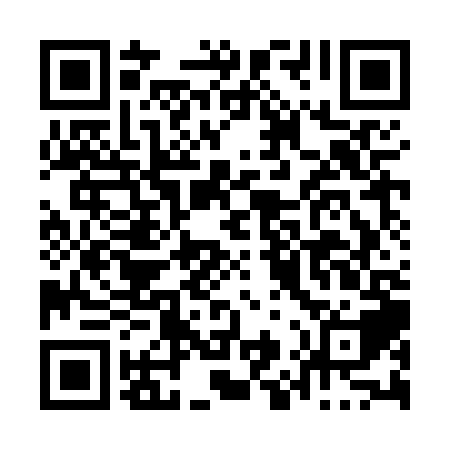 Ramadan times for Lakeshore, Ontario, CanadaMon 11 Mar 2024 - Wed 10 Apr 2024High Latitude Method: Angle Based RulePrayer Calculation Method: Islamic Society of North AmericaAsar Calculation Method: HanafiPrayer times provided by https://www.salahtimes.comDateDayFajrSuhurSunriseDhuhrAsrIftarMaghribIsha11Mon6:326:327:491:415:467:337:338:5012Tue6:306:307:471:405:477:347:348:5113Wed6:286:287:451:405:487:367:368:5314Thu6:276:277:431:405:497:377:378:5415Fri6:256:257:421:395:507:387:388:5516Sat6:236:237:401:395:517:397:398:5617Sun6:216:217:381:395:527:407:408:5718Mon6:196:197:371:395:537:417:418:5919Tue6:186:187:351:385:547:437:439:0020Wed6:166:167:331:385:557:447:449:0121Thu6:146:147:311:385:557:457:459:0222Fri6:126:127:301:375:567:467:469:0423Sat6:106:107:281:375:577:477:479:0524Sun6:086:087:261:375:587:487:489:0625Mon6:066:067:241:375:597:497:499:0726Tue6:056:057:231:366:007:507:509:0927Wed6:036:037:211:366:007:527:529:1028Thu6:016:017:191:366:017:537:539:1129Fri5:595:597:171:356:027:547:549:1330Sat5:575:577:161:356:037:557:559:1431Sun5:555:557:141:356:047:567:569:151Mon5:535:537:121:346:047:577:579:162Tue5:515:517:111:346:057:587:589:183Wed5:495:497:091:346:067:597:599:194Thu5:485:487:071:346:078:018:019:205Fri5:465:467:061:336:078:028:029:226Sat5:445:447:041:336:088:038:039:237Sun5:425:427:021:336:098:048:049:248Mon5:405:407:001:326:108:058:059:269Tue5:385:386:591:326:108:068:069:2710Wed5:365:366:571:326:118:078:079:29